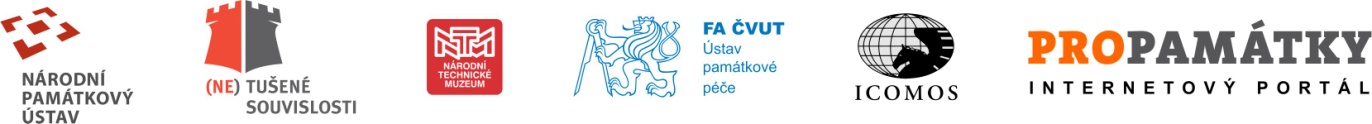 Rámcový program Letní školy památkové technologie14. - 15. 9. 2017, Centrum stavitelského dědictví Plasy, klášter Plasy Téma: Úvod do tématu vápno a vápenné omítkyŠkola se zaměří na předání základních znalostí, dovedností a souvislostí při záchraně 
a obnově historických vápenných omítek. Frekventanti získají nový pohled na historické omítky, dozví se o jejich hodnotách, funkcích, poruchách a smyslu jejich ochrany. V praktické části kurzu si pak vyzkouší postupy přípravy vápenné kaše a vápenné malty, naučí se základům omítání, doplňování a napojování historických omítek. V programu je rovněž pozornost věnována základům záchrany historických omítek, v neposlední řadě jsou tématem základy odběrů vzorků omítek a provádění základních laboratorních průzkumů. Čtvrtek  14. září11.00 - 12.00 registrace účastníků v Centru stavitelského dědictví Plasy 12.00 - 12.15 zahájení školy12.15 - 16.30 teoretická část školy - přednášky16:30 - 17:30 prostor pro ubytování 17:30 - 19.00 prohlídka Centra stavitelského dědictví Plasy/kláštera Plasy19.00 - 22.00 společný večer s pohoštěnímPátek  15. září9.00–16.30 praktická část školy9.00–9.30 zahájení praktické části školy -  školení bezpečnosti práce, rozdělení do skupin (k dispozici bude uzamykatelná šatna)9.30–12.00 praktická výuka: skupina A – program 1, skupina B – program 212.00–13.00 společný oběd13.00 -16.00 praktická výuka: skupina A – program 2, skupina B – program 1Program 1. Praktické postupy přípravy malty a omítání – práce s vápnem, s pískem, příprava malty, úpravy zdiva, příprava zdiva před omítáním, omítání, spárování, ošetřování.Program 2. Praktické postupy záchrany historických omítek – odběr vzorků a průzkumy omítek, záchranné zajištění omítek, injektáže a tmelení uvolněných ploch, zpevňování omítek. Zkoumání historických omítek – základy odběrů vzorků, analýzy složení malty a omítky, analýzy barevných vrstev, analýzy vlhkosti a zasolení.16.00 -16.30 zhodnocení a ukončení školy 16.30 individuální (podle zájmu společný) program, prostor pro diskusi s lektory